Frecuencia relativaLa frecuencia relativa se obtiene dividiendo la frecuencia absoluta (número de veces que se repite una variable) entre el número total de variables, es decir: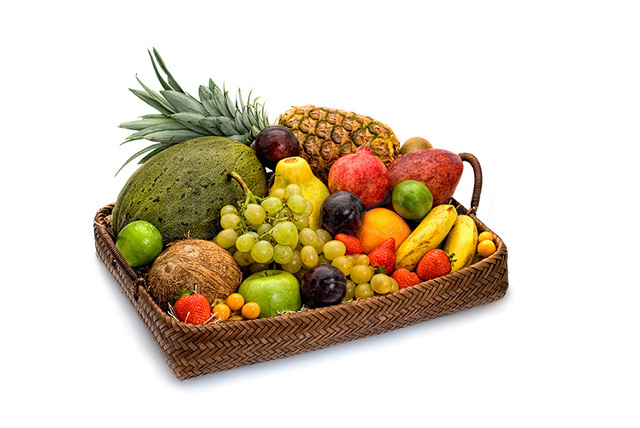 En la cesta de fruta hay: 2 plátanos, 1 racimo de uvas, 1 melón, 1 coco, 1 piña, 5 fresas. Supongamos que esas son las únicas piezas de frutas que hay en la cesta, por lo tanto el número total sería  11 piezas de frutas (2+1+1+1+1+5). La frecuencia relativa la obtendremos dividiendo el número de veces que se repite la variable entre el número total de datos, es decir: 2 plátanos los dividimos entre el número total de frutas 11, el resultado será 2/11 = 0.18, esa es la frecuencia relativa de los plátanos.FrutasNúmero de piezas (frecuencia absoluta)Frecuencia relativaPlátanos22/11= 0.18Racimos de uvas11/11= 0.09Melones11/11= 0.09Cocos11/11= 0.09Piñas11/11= 0.09Fresas55/11= 0.45